Crystal Systems How Are Crystal Systems Defined?There are six crystal systems. All minerals form crystals in one of these six systems. Although you may have seen more than six shapes of crystals, they’re all variations of one of these six habits. Each system is defined by a combination of three factors:How many axes it has.The lengths of the axes.The angles at which the axes meet.An axis is a direction between the sides. The shortest one is A. The longest is C. There is a B axis as well and sometimes a D axis.The Isometric SystemThe first and simplest crystal system is the isometric or cubic system. It has three axes, all of which are the same length. The three axes in the isometric system all intersect at 90º to each other. Because of the equality of the axes, minerals in the cubic system are singly refractive or isotropic.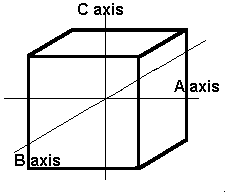 The isometric crystal system has three axes of the same length that intersect at 90º angles.Minerals that form in the isometric system include all garnets, diamond, fluorite, gold, lapis lazuli, pyrite, silver, sodalite, sphalerite, and spinel.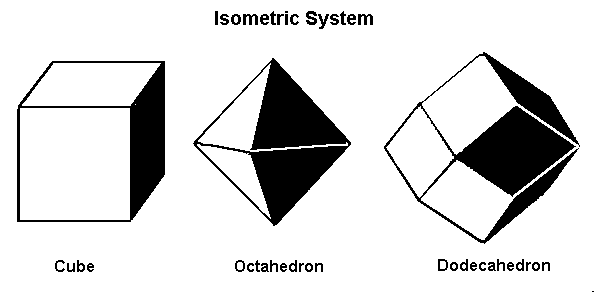 Minerals that form in the isometric system form in one of these three basic shapes.The Tetragonal SystemThe tetragonal system also has three axes that all meet at 90º. It differs from the isometric system in that the C axis is longer than the A and B axes, which are the same length.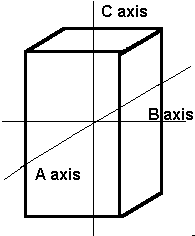 The tetragonal crystal system also has three axes. Axis C is longer than axes A and B, which are the same length.Minerals that form in the tetragonal system include apophyllite, idocrase, rutile, scapolite, wulfenite, and zircon.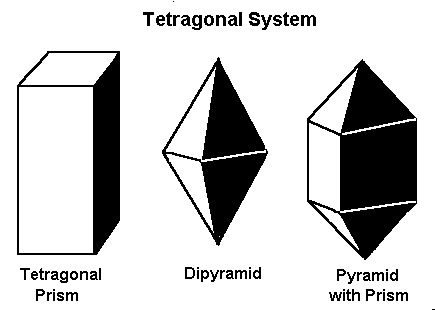 Minerals that form in the tetragonal system form in one of these three basic shapes.The Orthorhombic SystemIn this system there are three axes, all of which meet at 90º to each other. However, all the axes are different lengths.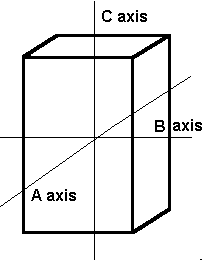 The orthorhombic system has three axes, each of which is a different length. These axes intersect at 90º angles.Minerals that form in the orthorhombic system include andalusite, celestite, chrysoberyl (including alexandrite), cordierite, iolite, danburite, zoisite, tanzanite, thulite, enstatite, hemimorphite, fibrolite/sillimanite, hypersthene, olivine, peridot, sulfur, and topaz.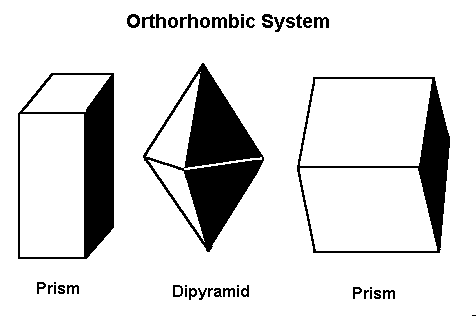 Minerals that form in the orthorhombic system form in one of these three basic shapes.The Monoclinic SystemThe previously discussed crystal systems all have axes/sides that meet at 90º. In the monoclinic system, two of the axes, A and C, meet at 90º, but axis B does not. All axes in the monoclinic system are different lengths.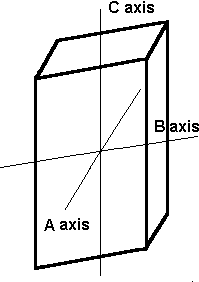 The axes in the monoclinic system are all different lengths. The A and C axes intersect at 90º, but axis B does not.Minerals that form in the monoclinic system include azurite, brazilianite, crocoite, datolite, diopside, jadeite, lazulite, malachite, orthoclase feldspars (including albite moonstone), staurolite, sphene, and spodumene (including hiddenite and kunzite).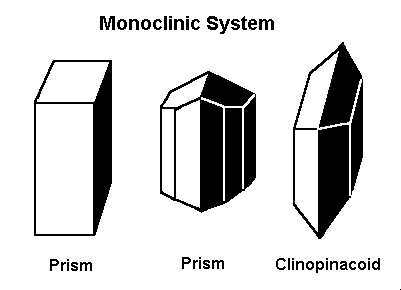 Gems that form in the monoclinic system form in one of these three basic shapes.The Triclinic SystemIn the triclinic system, all the axes are different lengths. None of them meet at 90º.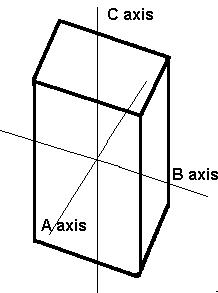 None of the axes in the triclinic system intersect at 90º and all are different lengths.Minerals that form in the triclinic system include amblygonite, axinite, kyanite, microcline feldspar (including amazonite and aventurine), plagioclase feldspars (including labradorite), rhodonite, and turquoise.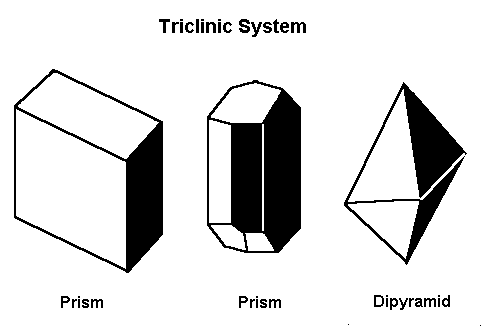 Gems that form in the triclinic system form in one of these three basic shapes.The Hexagonal SystemThe crystal systems previously discussed represent every variation of four-sided figures with three axes. In the hexagonal system, we have an additional axis, which gives the crystals six sides. Three of these are equal in length and meet at 60º to each other. The C or vertical axis is at 90º to the shorter axes.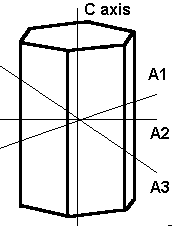 The hexagonal system has four axes. Three are equal in length and intersect at 60º. The longer C or vertical axis intersects the other shorter axes at 90º.Minerals that form in the hexagonal system include apatite, beryl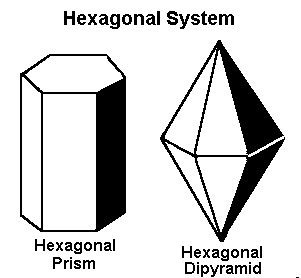 Gems that form in the hexagonal system form in one of these two basic shapes.The Trigonal SubsystemMineralogists sometimes divide the hexagonal system into two crystal systems, the hexagonal and the trigonal, based on their external appearance. (Corundum, both ruby and sapphire, is sometimes described as trigonal). However, for gemological purposes, the above six categories are sufficient.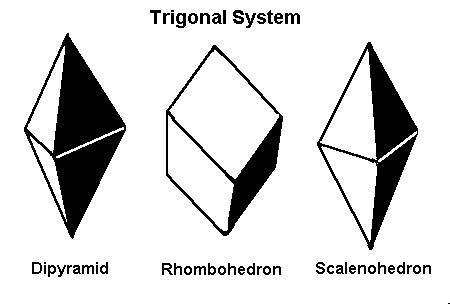 